BULLETIN D’ADHÉSION 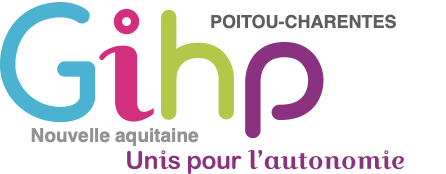 INDIVIDUELLE 2023Je soussigné(e) Monsieur / MadameNom Prénom………………………………………………………………………………………..Né(e) le ……………………………….… à………………………………………………………. Adresse :……………………………………………………………………………………………..Code Postal…………….   Ville ……………………………………………………………………E-mail : …………………………………………………………@…………………………………Tél :…………………………………………………………………………………………………..demande mon adhésion à l’association GIHP Poitou-Charentes. Le GIHP Poitou-Charentes fait partie du réseau dirigée par le Gihp national. Vous pouvez vous informer sur les actions du réseau sur le site www.gihp-reseau.frJe souhaite reverser 5€ de cette cotisation pour être également adhérent au Gihp national : Oui / NonJe souhaite bénéficier d’un REÇU FISCAL :  Oui / Non Votre adhesion est déductible de vos impôts à hauteur de 66%, de la somme versée, si vous êtes imposable. Exemple : un don de 80 € ne vous reviendra qu'à 27 € après déduction. J’autorise la publication de photos de moi sur les différents supports de l’Association. Oui / NonDroit d’accès et de rectification : vous pouvez, en vertu du Règlement européen sur la protection des données personnelles (RGPD), en vigueur depuis le 25/05/2018, avoir accès aux données vous concernant ; vous pouvez demander leur rectification et leur suppression en nous contactant directement. Fait à …………………………………….       Le……………………..
SignatureADHESIONREGLEMENT Adhésion simple 30€ Adhésion libre : …..€(30€ minimum) Chèque à l’ordre de GIHP Poitou-Charentes Espèces Virements (Indiquer vos nom prénom+ adhésion 2023 dans le libellé)  IBAN FR76 4255 9100 0008 0025 6486 645